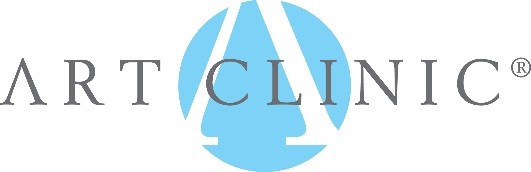 Inför premiären av Skönhetsfällan Sverige, säsong 2I våras hade första säsongen av Skönhetsfällan Sverige premiär på TV3. Varje vecka fick programmets 300 000 tittare följa ett antal personer vars plastikoperationer på olika sätt misslyckats. Art Clinic´s plastikkirurger Dr. Per Windh och Dr. Carolina Borén hjälpte under säsongens gång 13 patienter att få en nystart i livet genom att rätta till det som gått snett.När det stod klart att en andra säsong skulle spelas in var det med stolthet som de två plastikkirurgerna tog sig an uppdraget igen. ”Det känns spännande nu igen inför premiären av säsong två. Vi har lagt ner väldigt mycket jobb och hoppas naturligtvis att tittarna skall bli nöjda med vad de får se. Formatet kommer att vara detsamma som i första säsongen, men givetvis kommer tittarna att få följa ett antal nya intressanta fall och ta del av deras personliga berättelser” säger Dr. Per Windh.”Responsen på första säsongen har varit över förväntan, säger Dr. Carolina Borén. Det är bra att tittarna får upp ögonen för vad som skiljer en seriös aktör inom vår bransch mot en oseriös aktör som lockar med låga priser. Många som har sett programmet söker sig nu till Art Clinic för att de känner sig trygga med oss, det känns verkligen positivt!” avslutar Carolina.Säsong 2 spelades in på Art Clinic under sommaren 2016. Måndagen den 24:e oktober är det säsongspremiär för Skönhetsfällan Sverige på TV3.